Complete the CAFO Plain Language Summary Template (English) for CAFO Permit Applications and submit with this application.If a bilingual education program is required by the Texas Education Code at the nearest elementary or middle school to the facility or proposed facility, also complete the CAFO Plain Language Summary Template (Spanish) or provide a translated copy of the completed English plain language summary in the appropriate alternative language if different from Spanish.. ___________________ _____________..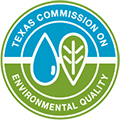 